21 февраля во 2 «В» классе состоялся интегрированный урок -  праздник, посвященный Дню Защитника Отечества. Учителя Кочкина Т.В. и Храбан И.А. провели большую подготовительную работу: разработали сценарий, подготовили стихи, песни  на русском и английском языках, смонтировали фильм «Самый лучший папа», подготовили задания викторины для мальчиков.      На урок – праздник были приглашены папы, дедушки, которым второклассники подарили сделанные своими руками на уроке технологии открытки. Девочки поздравили мальчишек частушками. Мальчики ответным жестом исполнили для всех инсценированную песню «Солдатушки – браво, ребятушки! Особенно запомнился всем «Рыцарский турнир», где две команды мальчиков соревновались в уме, сообразительности, ловкости, быстроте. Командам «Звезда» и «Молния» помогали гости, особенно в заданиях на английском языке. Нужно было разгадать ребусы, анаграммы. Папы получили задание показать движениями профессию. Команды на иностранном языке должны были сказать, что они увидели. Далее следовали конкурсы «Меткий стрелок», «Военный художник». Турнир закончился вничью. Как всегда в нашем классе победила дружба! Все участники праздника получили массу положительных эмоций. Интеграция внесла изюминку в урок – праздник. Родители такого ещё не видели. Благодарили учителей и учащихся за доставленное удовольствие.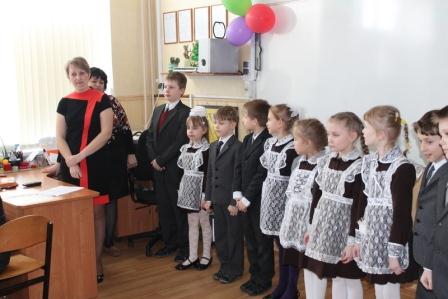 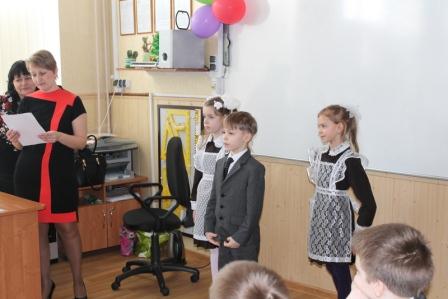 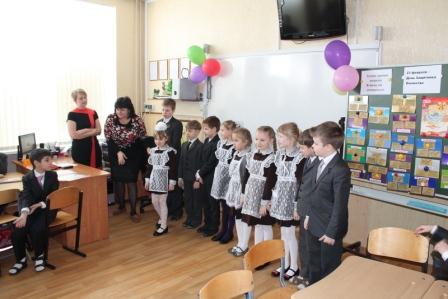 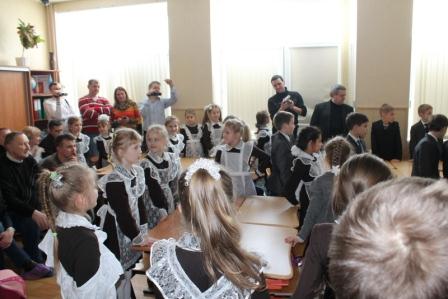 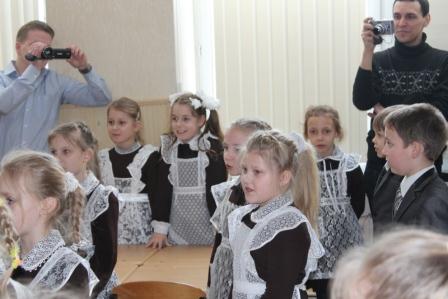 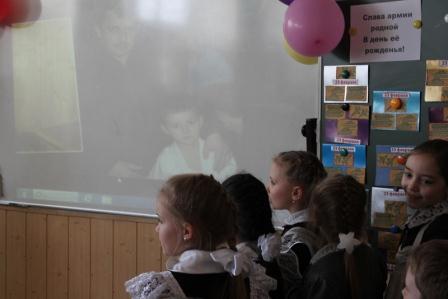 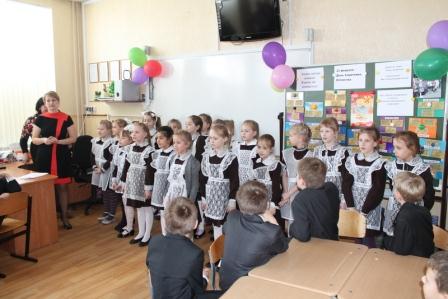 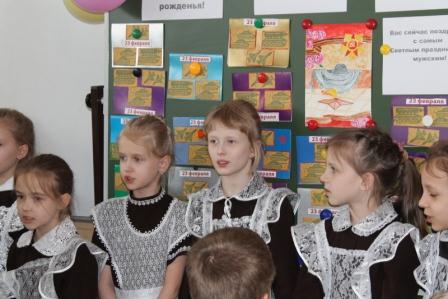 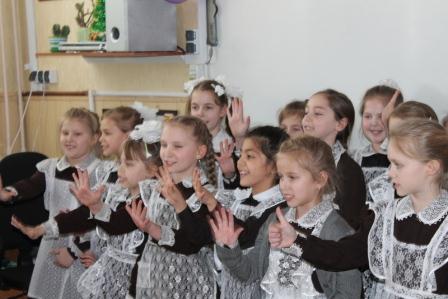 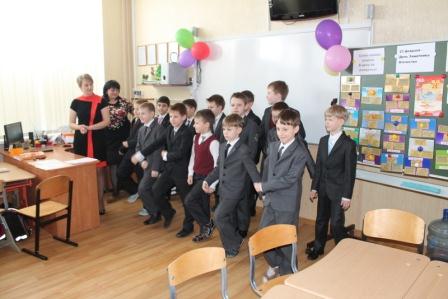 